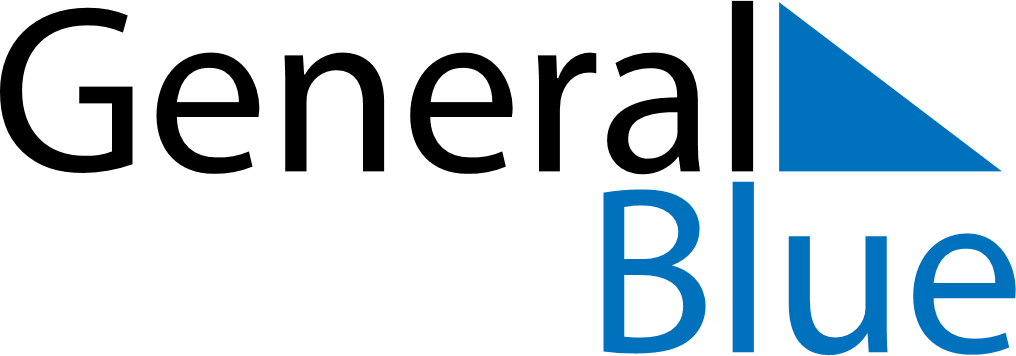 August 2019August 2019August 2019August 2019August 2019August 2019CroatiaCroatiaCroatiaCroatiaCroatiaCroatiaSundayMondayTuesdayWednesdayThursdayFridaySaturday12345678910Victory and Homeland Thanksgiving Day and the Day of Croatian defenders11121314151617Feast of the Sacrifice (Eid al-Adha)Assumption1819202122232425262728293031NOTES